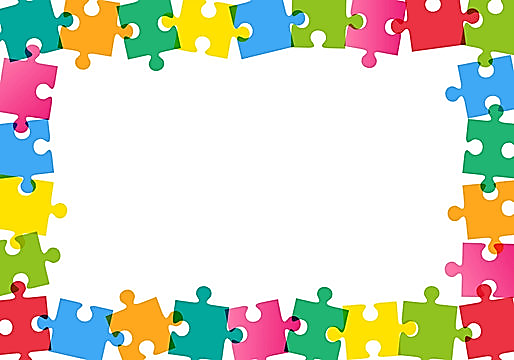 先月からラントレが始まり，６日にはランフェスが行われました。多くの保護者の方が応援にかけつけてくださり，ありがとうございました。子どもたちは，ランフェスだけでなく，ラントレや体育の授業，休み時間などで，練習を重ねてきました。長距離を走ることは苦しさが伴いますが，ランフェスやラントレを通して，こつこつ取り組む姿勢や，苦しくてもあきらめずにがんばりぬく力が育ったと思います。１月からは，いよいよ２年生の締めくくりとなる３学期です。学年目標・学級目標の達成に向けてがんばる子どもたちのサポートをよろしくお願いします。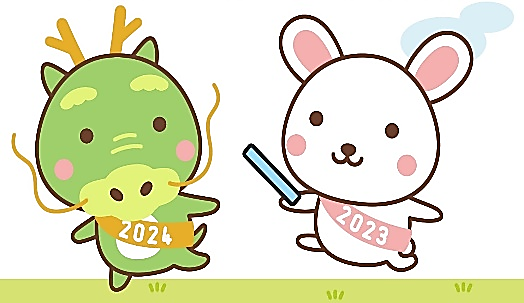 （の）→のびるんdeスクール冬休みの宿題一覧＜保護者の皆様へ＞・冬休みの宿題は，子どもたちに確実に身につけてほしいものばかりです。できたかどうかを確認したり，お子さんと一緒に取り組んだりしていただくことで，子どもたちのやる気にもつながり，力がつきますので，ぜひご協力をお願いいたします。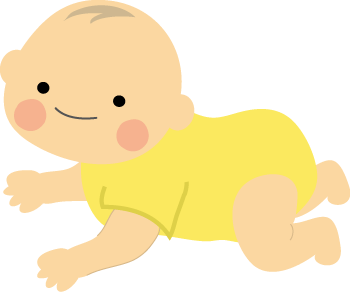 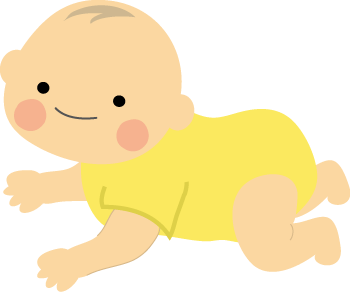 月火水木金土日１２３４５６７元日８９１０１１１２１３１４成人の日・B３日課・３学期始業式・通学団下校・給食開始・フッ素洗口・５時間授業・（の）１５１６１７１８１９２０２１・お話ろうそくの　会（２・３組）・お話ろうそくの　会（１・４組）・（の）・フッ素洗口・（の）・（の）２２２３２４２５２６２７２８・（の）・フッ素洗口・（の）２９３０３１２/１２３４・全校朝会・（の）・フッ素洗口・５時間授業・通学団会・通学団下校ウィンタースキルすべてのページをやります。ご家庭で「答え合わせ」と「直し」をお願いします。絵日記（１枚）絵日記の用紙を１日分（１枚）配付します。心に残ったことを絵日記にかきます。冬休みがんばりカードなわとび，九九，お手伝い…毎日少しずつ取り組みます。